___________________________________________________________________ATKLĀTA KONKURSA“Gulbenes sākumskolas un Gulbenes novada valsts ģimnāzijas telpu pārbūves būvprojektu izstrāde un autoruzraudzība”, identifikācijas numurs GND-2018/40/ERAFZIŅOJUMSGulbenē, 2018.gada 30.augustāPasūtītāja nosaukums, reģistrācijas numurs: Gulbenes novada pašvaldība, reģ. Nr. 90009116327Adrese: Ābeļu iela 2, Gulbene, Gulbenes novadsIepirkuma priekšmets: Gulbenes sākumskolas un Gulbenes novada valsts ģimnāzijas telpu pārbūves būvprojektu izstrāde un autoruzraudzība.Iepirkuma priekšmets ir sadalīts 2 (divās) daļās:1.daļa – „Gulbenes sākumskolas telpu pārbūves būvprojekta izstrāde un autoruzraudzība”;2.daļa – „Gulbenes novada valsts ģimnāzijas telpu pārbūves būvprojekta izstrāde un autoruzraudzība”.Iepirkuma identifikācijas Nr.: GND-2018/40/ERAF par līgumu publicēts internetā (www.iub.gov.lv): 19.07.2018.Gulbenes novada pašvaldības iepirkumu komisija izveidota saskaņā ar Gulbenes novada domes sēdes 2018.gada 26.jūlija lēmumu „Par izmaiņām Gulbenes novada domes Iepirkumu komisijas sastāvā” (protokols Nr. 15, 30.§) šādā sastāvā:komisijas priekšsēdētāja 	Ligita Gāgane - Gulbenes novada domes Iepirkumu nodaļas vadītāja,komisijas locekle		Daiga Krēsliņa - Gulbenes novada domes Finanšu un ekonomikas nodaļas finanšu ekonomiste,komisijas loceklis 	Gints Āboliņš - Gulbenes novada Gulbenes pilsētas pārvaldes  vadītājs, komisijas loceklis		Jānis Kupcis - Gulbenes novada Galgauskas pagasta pārvaldes vadītājs,komisijas locekle	Evita Lode - Gulbenes novada domes Iepirkumu nodaļas iepirkumu speciāliste.Sēdē nepiedalās:  D.KrēsliņaIepirkuma procedūras dokumentu sagatavotāji: Gulbenes novada pašvaldības Iepirkumu nodaļas vecākā iepirkumu speciāliste Evita Lode, Gulbenes novada pašvaldības Attīstības un projektu nodaļas vadītājs Jānis Barinskis.5. Pretendentu atlases prasības:Pretendentu atlases prasības ir norādītas atklāta konkursa nolikuma 3.sadaļā. 6. Piedāvājuma izvēles kritērijs: viszemākā cena atbilstoši PIL 51.panta ceturtajai daļai, kas nosaka, ka  pasūtītājs piedāvājumu salīdzināšanai un izvērtēšanai ir tiesīgs izmantot tikai cenu, ja sagatavotā tehniskā specifikācija ir detalizēta un citiem kritērijiem nav būtiskas nozīmes piedāvājuma izvēlē7. Piedāvājumu iesniegšanas termiņš: 2018.gada 17.augusts, plkst.10.00.8. Piedāvājumu atvēršanas vieta, datums, laiks: Gulbenes novada pašvaldības 2.stāva 221.kabinets, Ābeļu ielā 2, Gulbenē, Gulbenes novadā, 2018.gada 17.augustā, plkst. 10.009. Saņemtie piedāvājumi:10. Pretendenti, kuru iesniegtie piedāvājumi neatbilda konkursa nolikumā izvirzītajām prasībām:11.Pretendents, ar kuru nolemts slēgt līgumu:11.1. iepirkuma priekšmeta 1.daļā – „Gulbenes sākumskolas telpu pārbūves būvprojekta izstrāde un autoruzraudzība”11.2. iepirkuma priekšmeta 2.daļa – „Gulbenes novada valsts ģimnāzijas telpu pārbūves būvprojekta izstrāde un autoruzraudzība”12. Informācija par to līguma daļu (-ām), kuru izraudzītais piegādātājs plānojis nodot apakšuzņēmējiem: _____________________________________________________________Piedāvājumu izvērtēšanas kopsavilkums un pamatojums piedāvājuma izvēlei: piedāvājumi iesniegti noteiktajā termiņā un laikā. Piedāvājumi iesniegti elektroniski un atbilstoši nolikuma 1.5.punkta prasībām. Pieteikumi atklātam konkursam aizpildīti un noformēti atbilstoši nolikuma 4.1.1.punkta prasībām. Pretendenti iesnieguši tehniskos-finanšu piedāvājumus, kas atbilst nolikuma 4.2.punktā noteiktajām prasībām un sagatavoti atbilstoši nolikuma 3.pielikumam, ievērojot tehniskajās specifikācijās izvirzītās prasības.13. Lēmuma pamatojums, ja pasūtītājs pieņēmis lēmumu pārtraukt iepirkuma procedūru: _____________________________________________________________________________14. Piedāvājuma noraidīšanas pamatojums, ja pasūtītājs atzinis piedāvājumu par nepamatoti lētu:_______________________________________________________________15. Nākamā piedāvājuma izvēle, ja izraudzītais pretendents atsakās slēgt iepirkuma līgumu:______________________________________________________________________ Komisijas priekšsēdētāja                       (personiskais paraksts)    	L.Gāgane	Komisijas locekļi:                                      (personiskais paraksts)    	J.Kupcis                                                                   (personiskais paraksts)    	G.Āboliņš                                                                   (personiskais paraksts)    	E.Lode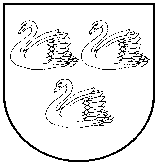 GULBENES  NOVADA  PAŠVALDĪBAGULBENES  NOVADA  PAŠVALDĪBAGULBENES  NOVADA  PAŠVALDĪBAGULBENES NOVADA PAŠVALDĪBAS IEPIRKUMU KOMISIJAGULBENES NOVADA PAŠVALDĪBAS IEPIRKUMU KOMISIJAGULBENES NOVADA PAŠVALDĪBAS IEPIRKUMU KOMISIJAReģ. Nr. 90009116327Reģ. Nr. 90009116327Reģ. Nr. 90009116327Ābeļu iela 2, Gulbene, Gulbenes novads, LV-4401Ābeļu iela 2, Gulbene, Gulbenes novads, LV-4401Ābeļu iela 2, Gulbene, Gulbenes novads, LV-4401Tālrunis 64497710, 64474913 fakss 64497730, e-pasts: dome@gulbene.lv, www.gulbene.lvTālrunis 64497710, 64474913 fakss 64497730, e-pasts: dome@gulbene.lv, www.gulbene.lvTālrunis 64497710, 64474913 fakss 64497730, e-pasts: dome@gulbene.lv, www.gulbene.lvIepirkuma daļas nosaukumsPretendentiPiedāvātā kopējā cena, euro bez PVN 1.daļa - Gulbenes sākumskolas telpu pārbūves būvprojekta izstrāde un autoruzraudzība"Projektēšanas Birojs AUSTRUMI" SIA (42403019889)28100,001.daļa - Gulbenes sākumskolas telpu pārbūves būvprojekta izstrāde un autoruzraudzība"JOE" SIA (43603067147)35711,601.daļa - Gulbenes sākumskolas telpu pārbūves būvprojekta izstrāde un autoruzraudzība"Livland Group" SIA (40103754794)45600,001.daļa - Gulbenes sākumskolas telpu pārbūves būvprojekta izstrāde un autoruzraudzība"Komunālprojekts" AS (40003005372)50400,001.daļa - Gulbenes sākumskolas telpu pārbūves būvprojekta izstrāde un autoruzraudzībaSIA "Project Amadeo" (40203063068)29000,001.daļa - Gulbenes sākumskolas telpu pārbūves būvprojekta izstrāde un autoruzraudzība"Būvdizains" SIA (43603011124)42277,001.daļa - Gulbenes sākumskolas telpu pārbūves būvprojekta izstrāde un autoruzraudzība"REM PRO" SIA (41503041904)57388,002.daļa - Gulbenes novada valsts ģimnāzijas telpu pārbūves būvprojekta izstrāde un autoruzraudzība"Projektēšanas Birojs AUSTRUMI" SIA (42403019889)31300,002.daļa - Gulbenes novada valsts ģimnāzijas telpu pārbūves būvprojekta izstrāde un autoruzraudzība"JOE" SIA (43603067147)34175,002.daļa - Gulbenes novada valsts ģimnāzijas telpu pārbūves būvprojekta izstrāde un autoruzraudzība"Livland Group" SIA (40103754794)40800,002.daļa - Gulbenes novada valsts ģimnāzijas telpu pārbūves būvprojekta izstrāde un autoruzraudzība"Komunālprojekts" AS (40003005372)38400,002.daļa - Gulbenes novada valsts ģimnāzijas telpu pārbūves būvprojekta izstrāde un autoruzraudzībaSIA "Project Amadeo" (40203063068)28000,002.daļa - Gulbenes novada valsts ģimnāzijas telpu pārbūves būvprojekta izstrāde un autoruzraudzība"Būvdizains" SIA (43603011124)31077,002.daļa - Gulbenes novada valsts ģimnāzijas telpu pārbūves būvprojekta izstrāde un autoruzraudzība"REM PRO" SIA (41503041904)57388,00Pretendenta nosaukums, reģistrācijas numursNoraidīšanas pamatojumsSIA "Project Amadeo" (40203063068) iesniegtais piedāvājums neatbilst nolikuma 3.7.punktā izvirzītajām prasībāmPretendenta nosaukums, reģistrācijas numursPiedāvātā līgumcena bez PVN (EUR)"Projektēšanas Birojs AUSTRUMI" SIA (42403019889)28100,00Pretendenta nosaukums, reģistrācijas numursPiedāvātā līgumcena bez PVN (EUR)"Būvdizains" SIA (43603011124)31077,00